stolica 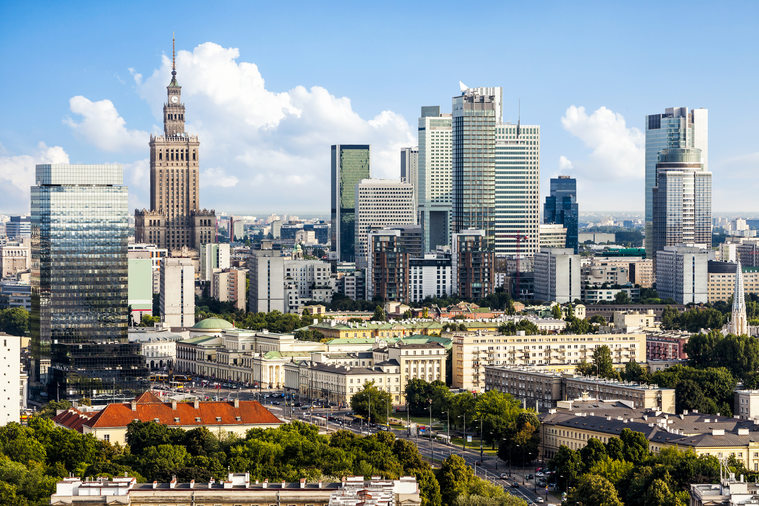 syrenka 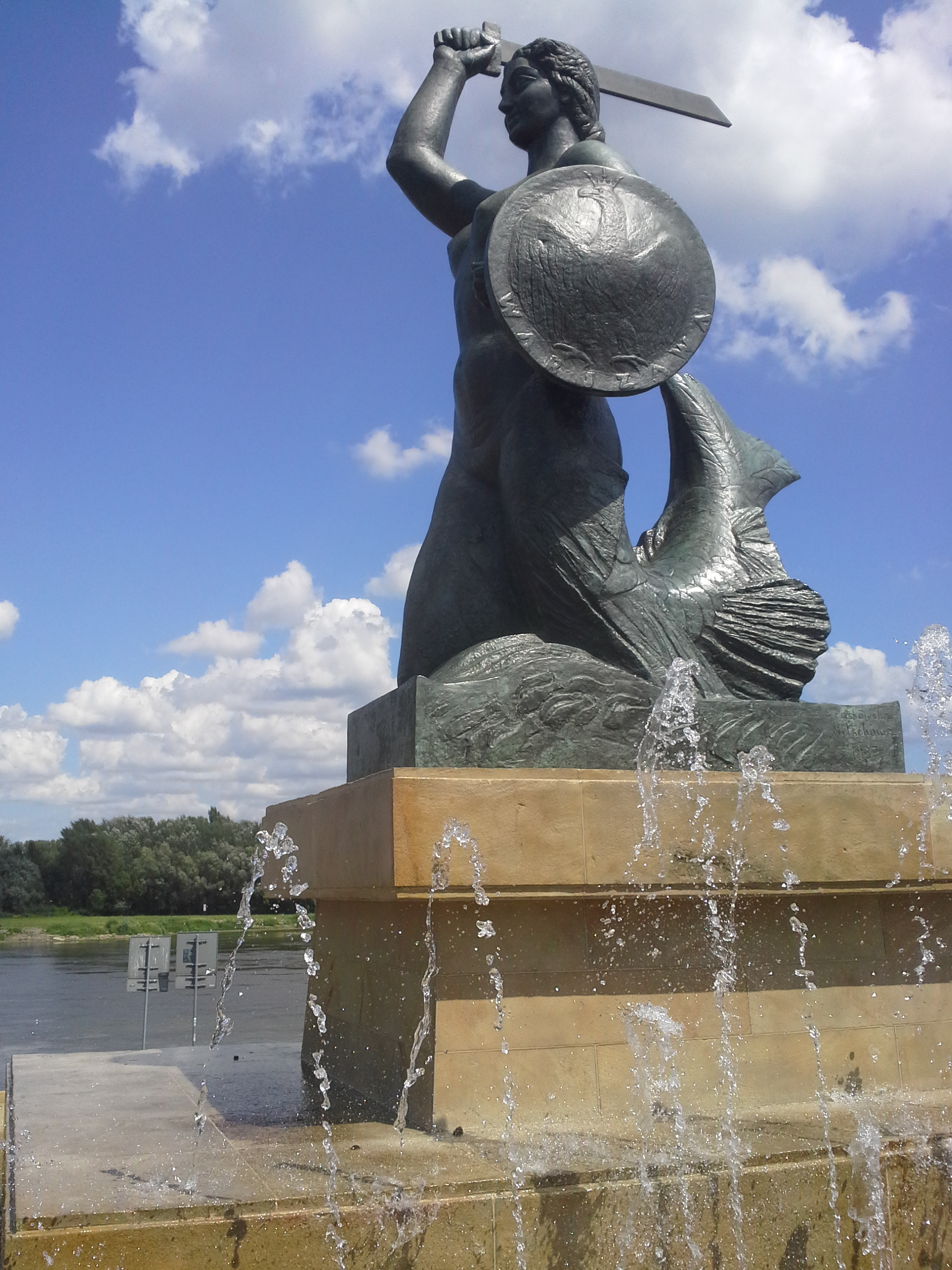 